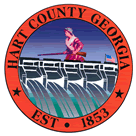 Hart  of CommissionersJune 24, 2014		   5:30 p.m.PRAYER  PLEDGE OF ALLEGIANCECALL TO ORDERWELCOMEAPPROVE AGENDAAPPROVE MINUTES OF PREVIOUS MEETING(S)6/10/14 Regular Meeting6/10/14 FY15 Called Budget Meeting #1 REMARKS BY INVITED GUESTS, COMMITTEES, AUTHORITIES REPORTS BY CONSTITUTIONAL OFFICERS & DEPARTMENT HEADS’S REPORT CHAIRMAN’S REPORTCOMMISSIONERS’ REPORTSOLD BUSINESSTax Commissioners Office- Refund Audit Update, Current Collections and FIFA Status Reversal of Decision on Deferral of July 4th Paid Rec Football Uniforms and Equipment Bid OpeningRec Cheerleading Bid OpeningRec Football Photography Bid OpeningNEW BUSINESSa)  Run Off b) GMRC Private Sector Board Appointment and c) GMRC BOC Appointment d) Approval of FY15 Legacy Link Contracte) Archway Partnership MOUPUBLIC COMMENT EXECUTIVE SESSION – Real Estate/LitigationADJOURNMENTHart  of CommissionersJune 24, 20145:30 p.m.The Hart County Board of Commissioners met June 24, 2014 at 5:30 p.m. at the . Vice Chairman R C Oglesby presided with Commissioners Frankie Teasley, Jimmy Carey and William Myers in attendance. Chairman Dorsey was out of town. PrayerPrayer was offered by Rev. Brad Goss. Pledge of Allegiance Everyone stood in observance of the Pledge of Allegiance. Call to Order Vice Chairman Oglesby called the meeting to order. Welcome Vice Chairman Oglesby welcomed those in attendance. Approve Agenda Commissioner Myers moved to amend and approve the agenda to include item 13e) Archway Partnership MOU and item 15) Real Estate/Litigation. Commissioner Teasley provided a second to the motion. The motion carried 4-0. Approve Minutes of Previous Meeting(s) 6/10/14 Regular Meeting6/10/14 FY15 Called Budget Meeting #1 Commissioner Teasley moved to approve the minutes of the June 10, 2014 meetings. Commissioner Myers provided a second to the motion. The motion carried 4-0. Remarks By Invited Guests, Committees, Authorities NoneReports By Constitutional Officers & Department Heads None’s Report  Jon Caime was out of town. Chairman’s Report Chairman Dorsey was out of town. Commissioners’ Reports Commissioner Teasley reported he attended the Hart County College & Career Academy community BBQ and is impressed that the school system is setting the course for the college and career academy; he invited the public to come out and support the Little League Tournaments scheduled at the Elberton Hwy. Recreation Dept. June 28; he also reported on the Whitworth Women’s facility on their efforts to continue picking up debris along county roads. Commissioner Carey reported that the 9 – 10 year old boys’ team will be participating in the tournaments. Commissioner Myers also encouraged the public to support the youth during the playoff tournaments. Old Business Tax Commissioners Office-Refund Audit Update, Current Collections and FIFA Status Tax Commissioner Pierce reported the status of FIFAs for 2009 – 2013 is estimated at approximately $4M; FIFA process will commence for back taxes this week; staff has begun the audit on the refunds and reviewing the refunds that are owed for properties that have transferred ownership; and he delivered a payout to the BOC and Board of Education June 17, 2014. Reversal of Decision on Deferral of July 4th Paid  Commissioner Myers moved to reverse the decision to defer payment for the July 4th holiday. Commissioner Teasley provided a second to the motion. The motion carried 4-0. Rec Football Uniforms and Equipment Bid Opening The BOC opened bids from BSN Sports, Buddy’s All Stars, Dillards Sporting Goods, Home Team Athletics, Riddell and YSS Athletics for football uniforms and equipment. Commissioner Carey moved to defer the bids to County Administrator Caime and Recreation Director Owens for review and recommendation. Commissioner Myers provided a second to the motion. The motion carried 4-0. Rec Cheerleading Bid Opening The BOC opened bids from Dillards Sporting, Home Team Athletics, Team Express Distributing LLC, Starzone Fashions and YSS Athletics. Commissioner Myers moved to defer the bids to County Administrator Caime and Recreation Director Owens for review and recommendation. Commissioner Teasley provided a second to the motion. The motion carried 4-0. Rec Football Photography Bid Opening Commissioner Carey moved to rebid football photography. Commissioner Teasley provided a second to the motion. The motion carried 4-0. New Business  Run Off Commissioner Myers moved to approve an additional $2,900 to cover wages for the special election state run off. Commissioner Carey provided a second to the motion. The motion carried 4-0. GMRC Private Sector Board Appointment (term expires 6/30/15)  AndGMRC Board Appointment Commissioner Teasley moved to re-appoint William Chafin to serve on the Private Sector Board. Commissioner Carey provided a second to the motion. The motion carried 4-0. Commissioner Carey moved to re-appoint Commissioner Myers to serve on the GMRC for the remainder of his term in office (12/31/2014). Commissioner Teasley provided a second to the motion. The motion carried 3-0 (Commissioner Myers abstained). Approval of FY15 Legacy Link Contract Commissioner Myers moved to approve the contract and authorize Chairman Dorsey to sign on behalf of the BOC. Commissioner Carey provided a second to the motion. The motion carried 4-0. Archway Partnership MOU (July 1, 2014 – June 30, 2015) Commissioner Myers moved to adopt the Archway Partnership MOU and authorize Chairman Dorsey to sign on behalf of the BOC. Commissioner Carey provided a second to the motion. The motion carried 4-0. Public Comment None Executive Session – Real Estate/Litigation Commissioner Myers moved to exit into Executive Session to discuss real estate and litigation matters. Commissioner Carey provided a second to the motion. The motion carried 4-0. With no further action taken during Executive Session, Commissioner Carey moved to exit and convene the regular meeting. Commissioner Myers provided a second to the motion. The motion carried 4-0. Commissioner Myers moved to approve the Revolving Loan Fund request by the Hart County IBA. Vice Chairman Oglesby provided a second to the motion. The motion carried 4-0. Adjournment Commissioner Carey moved to adjourn the meeting. Commissioner Teasley provided a second to the motion. The motion carried 4-0. ----------------------------------------------------------------------	----------------------------------------------------------------R C Oglesby, Vice Chairman				Lawana Kahn, 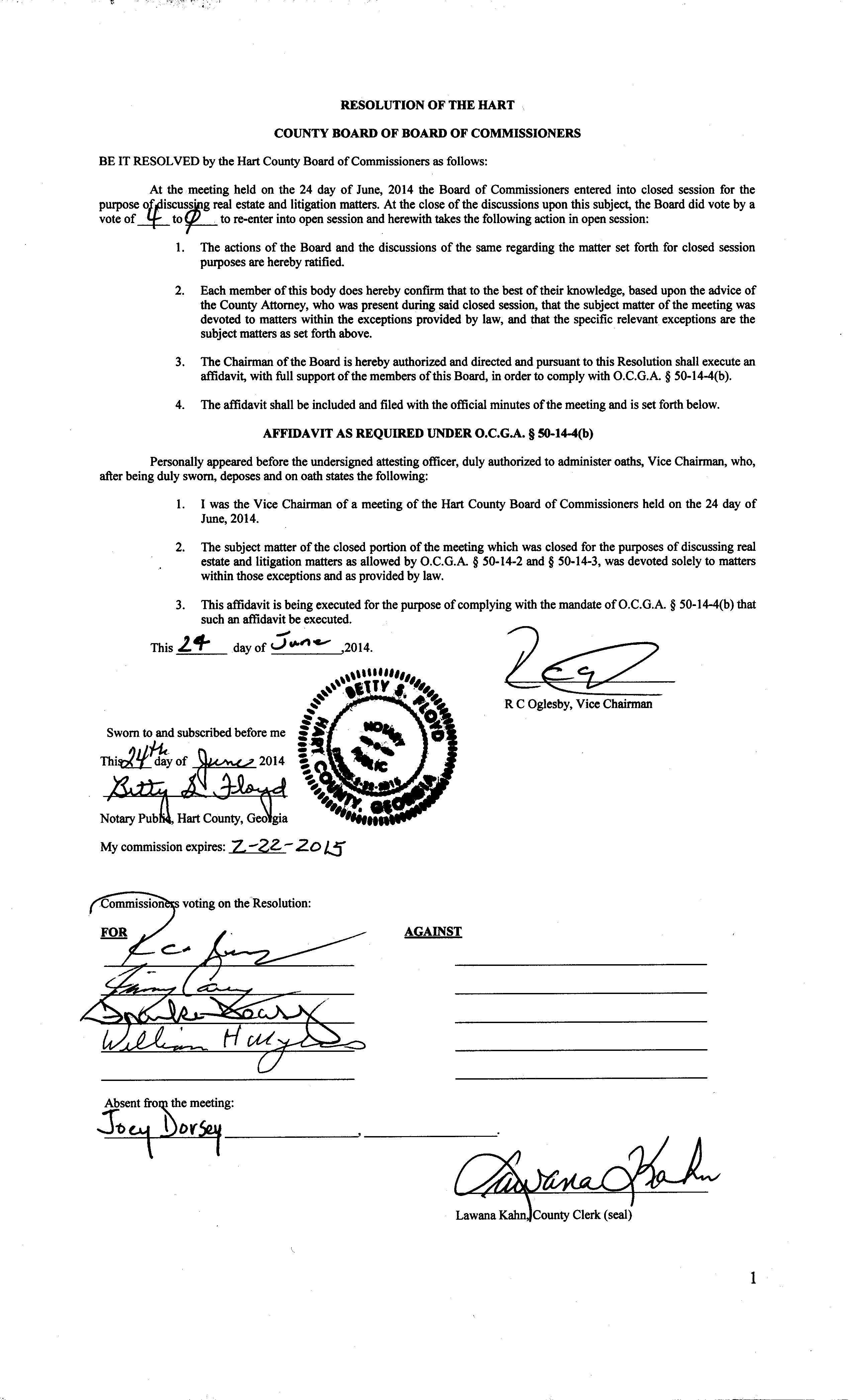 